Erzincan Defterdarlığı Muhakemat Müdürlüğü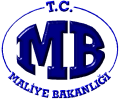 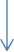 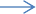 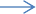 659 Sayılı KHK'nın 11/4 Maddesi Kapsamındaki İşlemler Süreci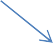 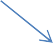 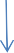 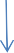 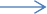 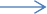 Evrak Giriş Kaydının YapılmasıHazırlayan : Murat DEREBAŞIOnaylayan : Adem AKTÜRK/Muhakemat  Müdür V.NoAktivite AdıAktivite AçıklamasıTekrar SıklığıGerçekleştirenOnaylayanDanışılanAktarılan (Bilgi Verilen)Kullanılan Doküman (Talimat, Prosedür, Form)Kullanılan Yazılım – EkranYetkinlik         (En fazla 5 adet)Sorumlu Kişinin Almış Olması Gereken Eğitim(ler)Tedarikçi Marifetiyle?1Evrak Giriş Kaydının YapılmasıMETOP sistemine kaydedilip giriş numarası alınmasıHer SeferindeEvrak MemuruxxMuhakemat MüdürüxMETOPYazışma ve Belge YönetimiDoküman ve Arşiv YönetimiHayır2Avukata Havale EdilmesiMuhakemat Müdürlüğü tarafından takip edilen diğer İdarelere ait adli dava ve icra takibinden, temyizden, karar düzeltme yoluna gidilmesinden vazgeçme işlemleri ile diğer idarelerin henüz yargıya intikal etmemiş sulh ve vazgeçme işlemleri veya yargıya intikal etmiş işlerde sulh, kabul, feragat, ceza uyuşmazlıklarında şikayetten vazgeçme ve uzlaşma işlemlerine ilişkin dosyanın Muhakemat Müdürü tarafından uygun görülen avukatın adı yazılmak suretiyle havale edilmesiHer SeferindeMuhakemat MüdürüxxxBAHUM Merkez Teşkilatı İşlem YönergesixHukuki Evrak İşlem BilgisiHukuki Evrak İşlem ProsedürleriHayır3Avukat Tarafından İncelenmesi ve DeğerlendirilmesiGönderilen dosyanın ilgili mevzuat ve içtihatlar çerçevesinde Avukat tarafından incelenerek talep üzerine yapılacak işlemlerin Muhakemat Müdürlüğü tarafından mı yoksa diğer idareler tarafından mı yapılıp yapılmayacağının değerlendirilmesiHer SeferindeHazine AvukatıxMuhakemat Müdürüx08/02/2012 Tarih ve 2012/2 Sayılı BAHUM İç GenelgesixBilgi Toplama ve OrganizasyonuVeri Toplama ve Analiz TeknikleriHayır4Yazının Avukat Tarafından HazırlanmasıTalebin, diğer idarelerin henüz yargıya intikal etmemiş sulh ve vazgeçme işlemleri ile yargıya intikal etmiş işlerde sulh, kabul, feragat, ceza uyuşmazlıklarında şikayetten vazgeçme ve uzlaşma işlemlerine ilişkin olması halinde 03/04/2012 tarih ve 8953 sayılı genel yazı dikkate alınarak Avukat tarafından yazının hazırlanmasıHer SeferindeHazine AvukatıxxMuhakemat Müdürü17/01/2012 Tarih ve 2012/1 Sayılı Merkez İç GenelgesixResmi YazışmaYazılı İletişimHayır5Yetkili Makam TarafındanİmzalanmasıYazının Muhakemat Müdürü tarafından imzalanmasıHer SeferindeMuhakemat MüdürüMuhakemat Müdürüxx13/01/2012 Tarih ve 56 Sayılı Makam OnayıxHukuki Süreç BilgisiHukuki Süreç İşlemleriHayır6Evrak Çıkış Kaydının YapılmasıMETOP sistemine kaydedilip çıkış numarası alınmasıHer SeferindeEvrak Memuruxxx03/04/2012 Tarih ve 8953 Sayılı Genel YazıMETOPYazışma ve Belge YönetimiDoküman ve Arşiv YönetimiHayırHazırlayan: Murat DEREBAŞIHazırlayan: Murat DEREBAŞIHazırlayan: Murat DEREBAŞIOnaylayan: Adem AKTÜRK/Muhakemat  Müdür V.Onaylayan: Adem AKTÜRK/Muhakemat  Müdür V.Onaylayan: Adem AKTÜRK/Muhakemat  Müdür V.Onaylayan: Adem AKTÜRK/Muhakemat  Müdür V.Onaylayan: Adem AKTÜRK/Muhakemat  Müdür V.